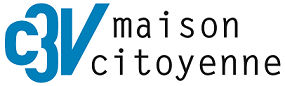                                                     Bulletin d’adhésion                                   ou de renouvellement d’adhésion (1)                                                                 2021Date : _  _  _  _   _   _   _   _   _   _   _   _   _Nom : _   _   _   _   _   _   _   _   _   _   _   _   _   _   _   _   _    Prénom : _   _   _   _   _   _   _   _   _   _   _   _   _   _   _   _  __Adresse : _   _   _   _   _   _   _   _   _   _   _   _   _   _   _   _   _   _   _   _   _   _   _   _   _   _   _   _   _   _   _   _   _   _   _   _Code postal : _   _   _   _   _   _    Ville  _   _   _   _   _   _   _   _   _   _   _   _   _   _   _   _   _   _   _   _   _   _   _   _   _   _   _Téléphone : _   _   _   _   _   _   _   _   _   _   _   _Courriel : (lisible s.v.p.) : ________________________________________________________________________J’adhère au Collectif d’Action des 3 Vallées (C3V Maison citoyenne) et verse (chèque à l’ordre de « Collectif d’Action des 3 Vallées »)                              5€                                                             10€                                                      Somme sup. à 10€           Etudiants/Chômeurs                                 Cotisation individuelle                                   Membre bienfaiteur                         Retourner à :        Mairie de Senan    1, rue  Aillant/Tholon     89710 SENAN Informations en ligne sur le site C3V : C3Vmaisoncitoyenne.com   /    Infos des luttes locales : yonne.lautre.net                                                                          Ni ici ni ailleurs, mais autrement !    (1) rayer la mention inutile…………………     …………………….     …………………….     …………………..     ……………………..     ………………………..     …………………..                                                  Bulletin d’adhésion                                 ou de renouvellement d’adhésion (1)     Date : _   _ /  _   _  / _   _   _   _Nom : _   _   _   _   _   _   _   _   _   _   _   _   _   _   _   _   _    Prénom : _   _   _   _   _   _   _   _   _   _   _   _   _   _   _   _Adresse : _   _   _   _   _   _   _   _   _   _   _   _   _   _   _   _   _   _   _   _   _   _   _   _   _   _   _   _   _   _   _   _   _   _   _   _Code postal : _   _   _   _   _   _    Ville  _   _   _   _   _   _   _   _   _   _   _   _   _   _   _   _   _   _   _   _   _   _   _   _   _   _   _Téléphone : _   _   _   _   _   _   _   _   _   _   _   _   _ Courriel lisible s.v.p.) : ___________________________________________________________________________- J’adhère au Collectif d’Action des 3 Vallées (C3V Maison citoyenne) et verse (chèque à l’ordre de « Collectif d’Action des 3 Vallées »)                              5€                                                             10€                                                      Somme sup. à 10€           Etudiants/Chômeurs                                 Cotisation individuelle                                   Membre bienfaiteur                         Retourner à :        Mairie de Senan    1, rue  Aillant/Tholon     89710 SENAN Informations en ligne sur le site C3V : C3Vmaisoncitoyenne.com       Infos des luttes locales : yonne.lautre.net                                                                          Ni ici ni ailleurs, mais autrement !    (1) rayer la mention inutile